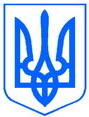 				Бродівська міська РАДА 		проект		львівської області    Р І Ш Е Н Н ЯХХV сесія VIII скликанняВід 00.00.2022р.                      		Броди                                   		№Про безоплатну передачу  у державну власність на баланс в/ч А3595 принтера та опалювальних приладів	Відповідно до статей 26, 60 Закону України "Про місцеве самоврядування в Україні", розглянувши звернення командира військової частини А3595 підполковника Сергія Зуєва від 13.10.2022р. та від 29.10 2022 , Бродівська міська рада                                                    ВИРІШИЛА:	1.Передати  безоплатно в державну власність на баланс військової частини А3595 принтер НР Laser P2035, інвентарний номер 101400193, балансовою вартістю 8260грн., знос 2478грн., залишкова вартість 5782грн.	2. Передати  безоплатно в державну власність на баланс військової частини А3595 опалювальні прилади на твердому паливі типу «Буржуйка»  в кількості 3 комплекти.	2.Доручити відділу бухгалтерського обліку та звітності апарату виконавчого комітету Бродівської міської ради забезпечити передачу майна зазначеного в п.1 та п. 2  рішення відповідно до вимог чинного законодавства.	4.Контроль за виконанням даного рішення покласти на постійну комісію міської ради з питань економіки, промисловості, транспорту і зв’язку, контролю за використанням комунального майна, зовнішніх зв’язків, підприємницької діяльності, захисту прав споживачів та туризму.Міський голова						Анатолій Белей